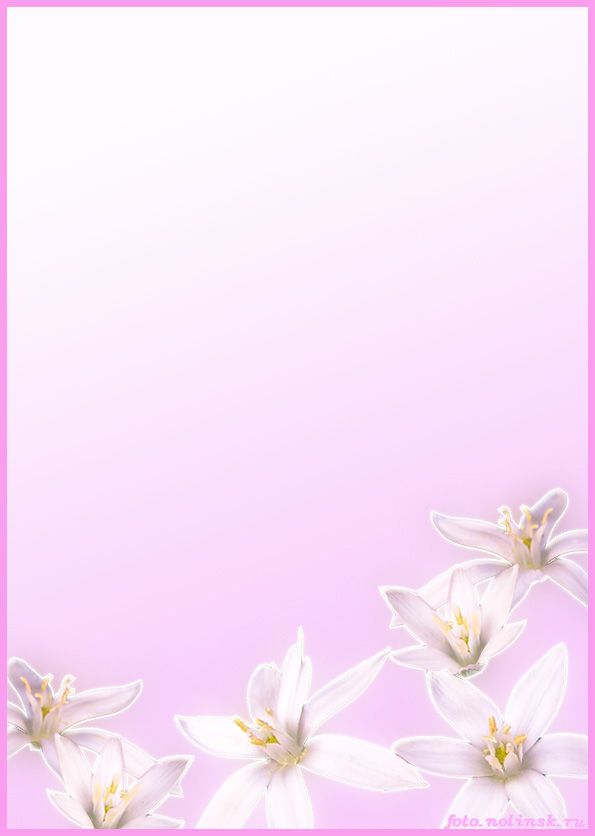 УПРАВЛЕНИЕ ОБРАЗОВАНИЯ АДМИНИСТРАЦИИ ГОРОДА ЕКАТЕРИНБУРГА
ОТДЕЛ ОБРАЗОВАНИЯ ЧКАЛОВСКОГО РАЙОНА
Муниципальное автономное дошкольное образовательное учреждение детский сад №16(МАДОУ детский сад №16)Агрессивное поведение детей: советы родителям.ВоспитательМАДОУ детского сада №16Чкаловский район, г.ЕкатеринбургКурсова Кристина АндреевнаАГРЕССИВНОЕ ПОВЕДЕНИЕ У ДЕТЕЙБороться с трудностями, покорять природу, мериться силами — все это социально одобряемая и поощряемая форма агрессии, без которой был бы невозможен прогресс. Агрессивность — свойство древнее. Люди, многого добившиеся в жизни, как правило, не лишены агрессивности, которую можно назвать конструктивной. Она побуждает активно добиваться своих целей, дает энергию и уверенность в себе. Такие люди могут сделать для общества много хорошего. Мы же поговорим об агрессивности разрушительной, деструктивной, портящей жизнь и самому ребенку и его близким. Что такое агрессивное поведение.Агрессивное поведение — это наиболее распространенный способ реагирования на срыв какой-то деятельности, на непреодолимые трудности, ограничения или запреты; его цель — устранение препятствия. 
Агрессия может быть направлена на того, кто мешает достижению цели, на окружающие предметы, на тех, кто не виноват, но просто «подвернулся под руку» или на самого себя. И все-таки агрессивное поведение не всегда причиняет вред другому человеку или предмету. Предприимчивость, активность, напористость, самооборона, упорство в своих желаниях и стремлениях имеют то же происхождение, что и непослушание, жестокость, упрямство. Постоянная необходимость бороться, преодолевать препятствия может развить дух инициативы или же породить замкнутость и враждебность, может сделать ребенка упорным либо безвольным. Для того чтобы поощрять развитие положительных сторон агрессивности и препятствовать появлению отрицательных, необходимо понять природу и происхождение агрессивного поведения. Ситуативные проявления агрессии, злости – естественны, хотя и пугают многих родителей. Ребенок не может быть злым от природы. За агрессивными проявлениями вашего малыша всегда стоят какие-либо причины, и злость – это естественное следствие каких-либо внутренних или внешних событий, которые происходят с вашим ребенком. Но иногда, если вовремя не помочь ребенку, агрессия может стать устойчивой формой поведения, превращаясь со временем в качество личности. Агрессивный ребенок не умеет отстаивать свои интересы, в споре не способен найти адекватные аргументы, поэтому кричит, спорную вещь отнимает, ругается, требует, хитрит, плачет. Он не умеет проигрывать, а если это случается, злится, обижается, отказывается от игры, при этом неудачи надолго выбивают его из колеи. Прежде чем запрещать или подавлять проявления злости, стоит разобраться в причинах, их вызывающих.Причины появления агрессивности.Они могут быть самыми разными: особенности центральной нервной системы ребенка (возбудимый тип); эмоциональная атмосфера в семье, особенности семейного воспитания. Стиль детско-родительских отношений; примеры агрессивного поведения с телеэкрана, других средств массовой информации, компьютерные игры, эмоциональные стрессы и т.п. В дошкольном детстве ребенок учится выражать свои желания, удовольствия и огорчения словесно. Это очень трудно, гораздо проще подойти и отобрать или, не объяснив словами, ударить. Такой ребенок может нападать на остальных детей, обзывать и бить их, отбирать и ломать игрушки, намеренно употреблять грубые выражения, провоцировать других. Он становится грозой всего детского коллектива, источником огорчений воспитателей и родителей. Его очень трудно принять таким, какой он есть, а еще труднее понять. Агрессивные дети часто подозрительны и настороженны, любят перекладывать вину за затеянную ими ссору на других. Они часто не могут сами оценить свою агрессивность, не замечают, что вселяют в окружающих страх и беспокойство. Напротив, им кажется, что весь мир хочет обидеть именно их. Таким образом, получается замкнутый круг: агрессивные дети боятся и ненавидят окружающих, а те, в свою очередь, боятся их.Профилактика агрессивного поведенияДля профилактики детской агрессивности очень важно культивировать в семье атмосферу теплоты, заботы и поддержки. Чувство защищенности и уверенность в родительской любви способствуют более успешному развитию ребенка. Чем более уверенным в себе он станет, тем реже будет испытывать гнев, зависть, тем меньше в нем останется эгоизма. Родителям следует сосредоточить усилия на формировании желательного поведения, а не на искоренении нежелательного, подавая детям пример просоциального поведения (заботы о других, помощи, сочувствия и т. д.). Необходимо быть последовательными в своих действиях по отношению к детям. Наибольшую агрессию проявляют те дети, которые никогда не знают, какую реакцию родителей вызовет их поведение на этот раз. Например, за один и тот же поступок ребенок в зависимости от настроения отца мог получить либо подзатыльник, либо поощрениее. Требования, предъявляемые детям, должны быть разумны, а на их выполнении надо настаивать, ясно давая детям понять, чего от них ждут.Следует избегать неоправданного применения силы и угроз для контроля поведения детей. Злоупотребление такими мерами воздействия на детей формирует у них аналогичное поведение и может стать причиной появления в их характере таких неприятных черт, как злость, жестокость и упрямство. 
Важно помочь ребенку научиться владеть собой, развивать у него чувство контроля. Дети должны знать о возможных последствиях своих поступков и о том, как их действия могут быть восприняты окружающими. К тому же у них всегда должна быть возможность обсудить спорные вопросы с родителями и объяснить им причины своих поступков - это способствует развитию чувства ответственности за свое поведение. Ребенок имеет право выражать свои отрицательные эмоции, но делать это не с помощью визга или тумаков, а словами. Надо сразу дать понять ребенку, что агрессивное поведение никогда не принесет выгоды. Научите ребенка говорить о своих переживаниях, называть вещи своими именами: «я разозлился», «я обиделся», «я расстроился». Когда вы рассержены, старайтесь сдерживать гнев, но выскажите свои чувства громко и сердито: «Я поражен и обижен». Ни в коем случае не обзывайте ребенка глупым, тупым и т.д. — он будет так же вести себя с другими детьми. Чем больше будет агрессии с вашей стороны, тем больше враждебности зародится в душе ребенка. Не имея возможности ответить своим непосредственным обидчикам — родителям, ребенок отыграется на кошке или побьет младшего.Иногда ребенку нужно просто понимание, и одно лишь ласковое слово способно снять его озлобление. В других случаях только принятия и сочувствия ребенку бывает недостаточно. Как помочь ребенку стать менее агрессивнымСамое главное — научить ребенка разряжаться — избавляться от накопившегося раздражения, дать ему возможность использовать переполняющую его энергию «в мирных целях». 
Замечательный чешский психолог Зденек Матейчик сказал: «Если у мальчика нет возможности пинать мячик, он будет пинать других детей». Детям необходимо предоставлять как можно больше возможностей разряжать накопившуюся энергию.Очень активным и склонным к агрессии детям следует создать условия, позволяющие им удовлетворить потребность в движении, а также заняться интересующим их делом. Например, можно предложить им занятия в спортивных секциях, участие в соревнованиях или в постановке спектаклей, организовывать для них разные игры, длительные прогулки или походы.Задача взрослых в том, чтобы научить детей правильно направлять, проявлять свои чувства. Пусть ребенок останется один в комнате и выскажет все, что накопилось, в адрес того, кто его разозлил.Предложите ему, когда сложно сдержаться, бить ногами и руками специальную подушку, рвать газету, комкать бумагу, пинать консервную банку или мяч, бегать вокруг дома, писать все слова, которые хочется высказать в гневе.Дайте ребенку совет: в момент раздражения, прежде чем что-то сказать или сделать, несколько раз глубоко вдохнуть или сосчитать до десяти.Это помогает успокоиться. Также можно послушать музыку, громко попеть или покричать под нее.Можно попросить ребенка нарисовать чувство гнева. Тогда агрессия найдет выход в творчестве.Родители могут научиться управлять поведением своих агрессивных детей, для этого следует:обратить особое внимание на игры ребенка. В играх дети осуществляют свои мечты, фантазии и страхи;обсуждать с ребенком, на кого он хочет быть похож, какие качества характера его привлекают, а какие отталкивают;следить за тем, какой пример вы подаете ребенку. Если ребенок судит других людей, награждает их «ярлыками», возможно, он повторяет ваши слова;быть готовым внимательно выслушать ребенка, если он хочет рассказать вам свой сон. Во сне дети часто видят то, чего им не хватает в жизни. Особое внимание обращайте на повторяющиеся сюжеты сновидений;поощрять ребенка говорить о том, что его волнует, что он переживает; научить ребенка прямо говорить о своих чувствах, о том, что ему нравится, а что нет.Современным родителям очень сложно выдержать соперничество со средствами массовой информации (особенно с телевидением), оказывая воздействие на социальное развитие своих детей. В телепередачах, которые являются для ребенка мощным источником информации, физическое насилие показывают в среднем пять-шесть раз в час. Агрессия телевизионных и компьютерных героев часто награждается, а положительные персонажи бывают так же агрессивны, как преступники. Не надо пытаться полностью оградить ребенка от отрицательных переживаний. В повседневной жизни избежать гнева, обид или столкновения с жестокостью невозможно. Важно научить детей противостоять агрессорам, не уподобляясь им.Ребенок должен уметь сказать «нет», не поддаваться на провокации окружающих, с юмором относиться к неудачам и знать, что в свои проблемы иногда правильнее посвятить взрослых, чем разбираться с ними самостоятельно.Однако если родители любят смотреть фильмы ужасов и боевики - ребенок тоже их полюбит. А если бить собаку на глазах у ребенка, нечего удивляться, что через некоторое время он начнет мучить животных, а потом и людей. Дети максималисты, и, получив урок цинизма в детстве, повзрослев, они не станут задумываться о том, что чувствует их жертва.Только личным примером, развивая у ребенка сочувствие, сопереживание, стремление помогать тем, кто слабее, противостоять волне агрессии, захлестывающей детей с экранов телевизоров, мониторов компьютеров и страниц популярных газет и журналов.620023 г.Екатеринбург, ул. Рощинская, 25 тел.(343) 289 – 25 – 20ИНН 6674368867 КПП 667901001